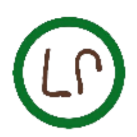 JANZEN FAMILY FARMS 100% GRASS-FED BEEFADVANCE PURCHASE ORDER FORM – SPRING 2022Name:                                                                                      Date:Address:                                                  Phone:                                                                                     Email: We are currently prioritizing advance orders for eighths, quarters, halves and whole animals. We have either the Farm or Locker option for pricing/handling. Please choose one:  _____ Farm Purchase: Most people prefer for JFF to deal with the processor on their behalf. In this scenario, you order from us, you send your payment to us, and we deliver to you. The bulk discounts are as indicated, below. Delivery (within a reasonable distance) by JFF is included in the price. ___ Eighth (5% off list prices plus tax*)	___ Quarter (8% off list price plus tax*)___ Half (12% off list price plus tax*) 	___ Whole (15% off list price plus tax*)*For our current full list prices (designed for smaller orders at the farmers market), please refer to the JFF website’s beef ordering page. As an example, a whole animal typically yields about 475 pounds of meat, costing approximately $3750 (including taxes and the 15% discount off list prices) or approx. $7.50/pound. For a detailed example, please see our “Cuts, Weights & Prices Profile” on our website. _____ Locker Purchase: Some people prefer to deal with the processor directly. In this case, you may purchase a half at $4.30/pound hanging weight, or a whole beef at $4.00/pound, plus 7.5% Marion County sales tax and processing costs, which are paid directly to Peabody Sausage House. Processing costs for a whole animal typically range between $575-$650, depending on your instructions, and half that for a half. In this scenario, you must confirm availability with us first, and then to secure your order, pay JFF the advance deposit of approximately 50% of the total.  Your final payment to JFF is due at the time of pickup at the butcher, as per invoice that will be sent by JFF. No later than a week after slaughter (before processing), you make arrangements about cuts with Peabody Sausage House. Payment for processing is due at the time of pick up at Peabody Sausage House. 	___ Half					___ Whole To order, please send us this form and a deposit of 50% of the estimated final price (remember to confirm availability). Checks should be made out to Janzen Family Farms.  We also take credit and debit card purchases via Square.  Contact: John at 316-799-2585; cell: 316-882-4877; john@janzenfamilyfarms.com Street Address: Janzen Family Farms, 15076 NW 180th, Newton, KS 67114